Thank you for being part of pollinator conservation by helping us document our pollinator populations!  Here are your counting instructions.Counting instructions:Choose a favorite pollinator plant for counting.  This can be any blooming plant that shows insect activity.Count and categorize the insects that land on your plant.  Count for 15 minutes.   The insect categories are:Bumble BeesHoney BeesSmall BeesCarpenter BeesWaspsFliesButterflies/MothsOther insectsThere is an insect counting sheet at the end of this booklet to make counting easier for you.Upload your counts on the website (https://GSePC.org).  The portal to upload counts will open on the first day of the counts. We do not have the ability to accept mailed paper forms.)Post photos of your counters having fun, photos of your gardens, or anything you think would be of interest to the group on the Southeast Pollinator Census Facebook page.Becky Griffin is the project coordinator and is available through email at beckygri@uga.edu if you have any questions.Counting hint:  Your cell phone camera makes a great magnifier.The next pages are examples of the insects that you may see.  Use these as your guides.Have questions about counting?  Contact Becky Griffin at beckygri@uga.edu.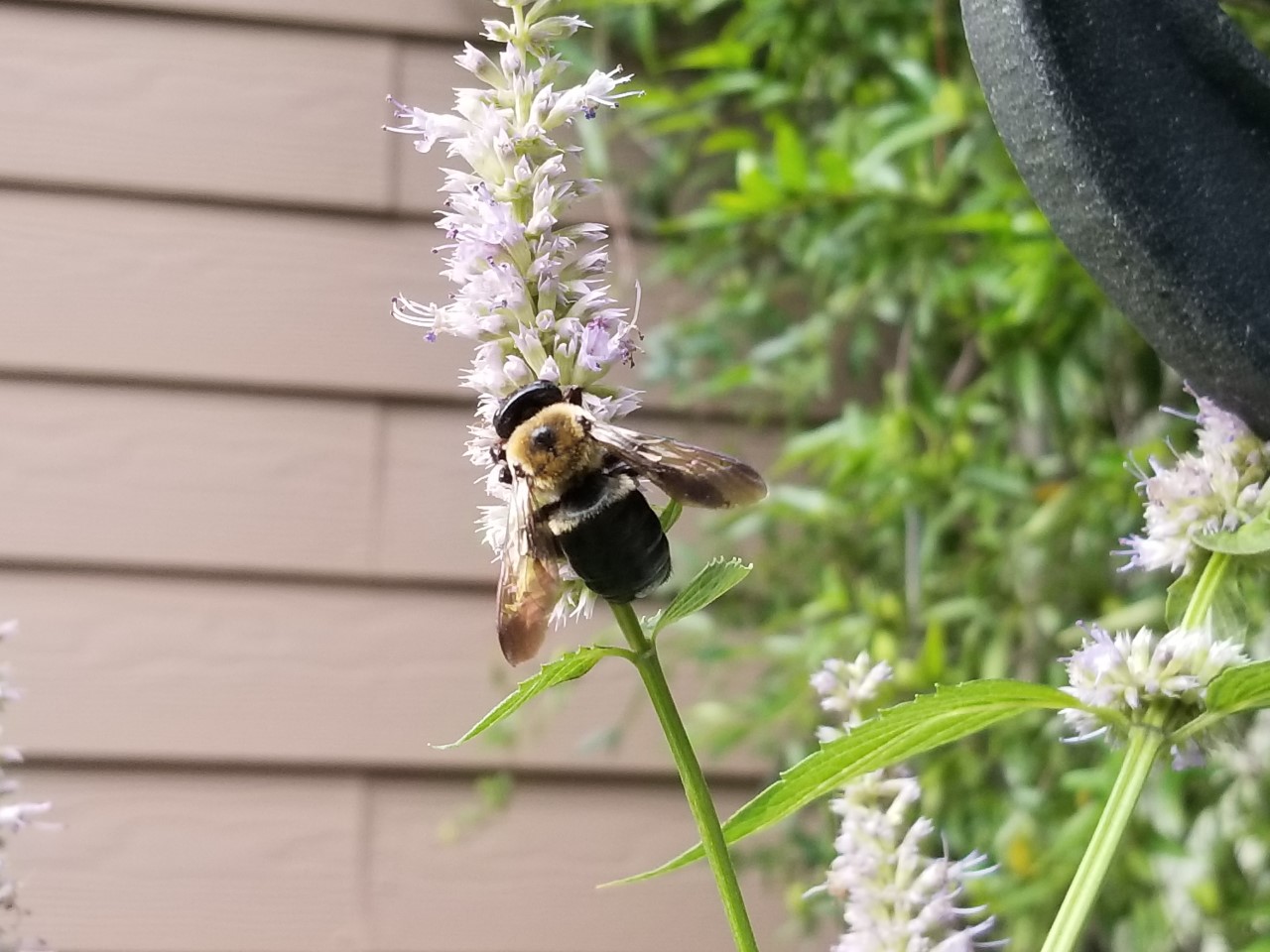 Carpenter Bee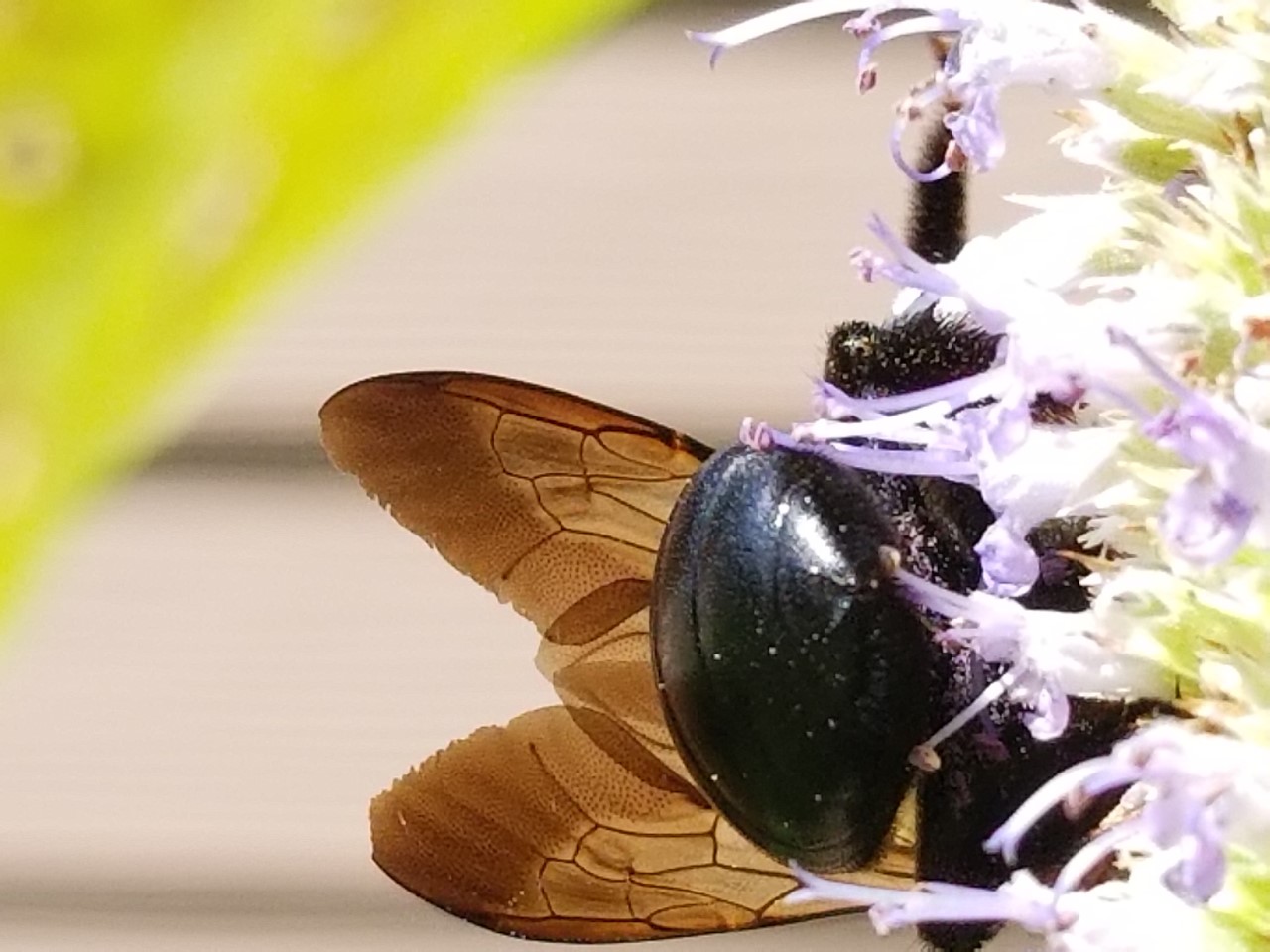 Carpenter Bee – Hairless Abdomen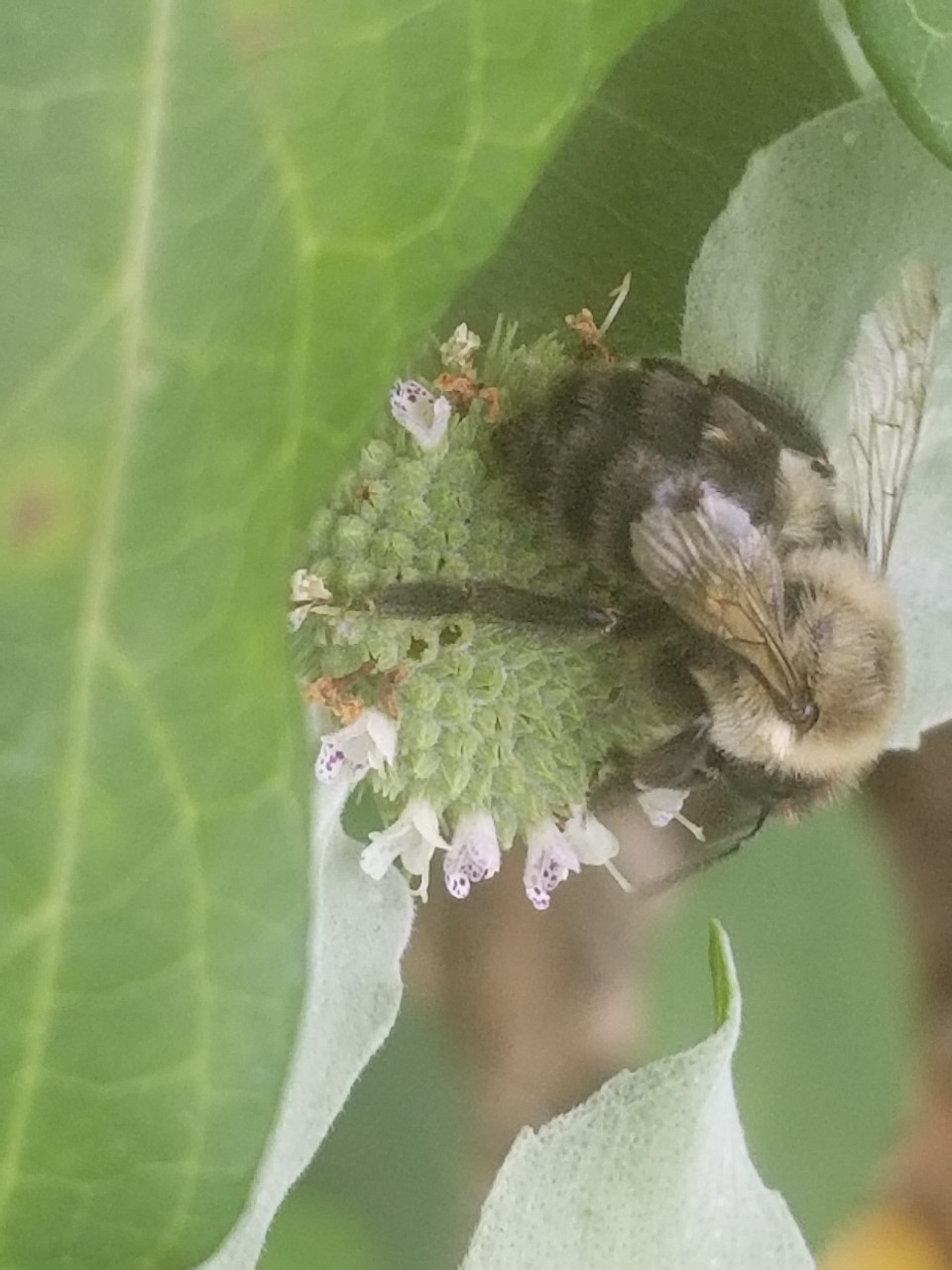 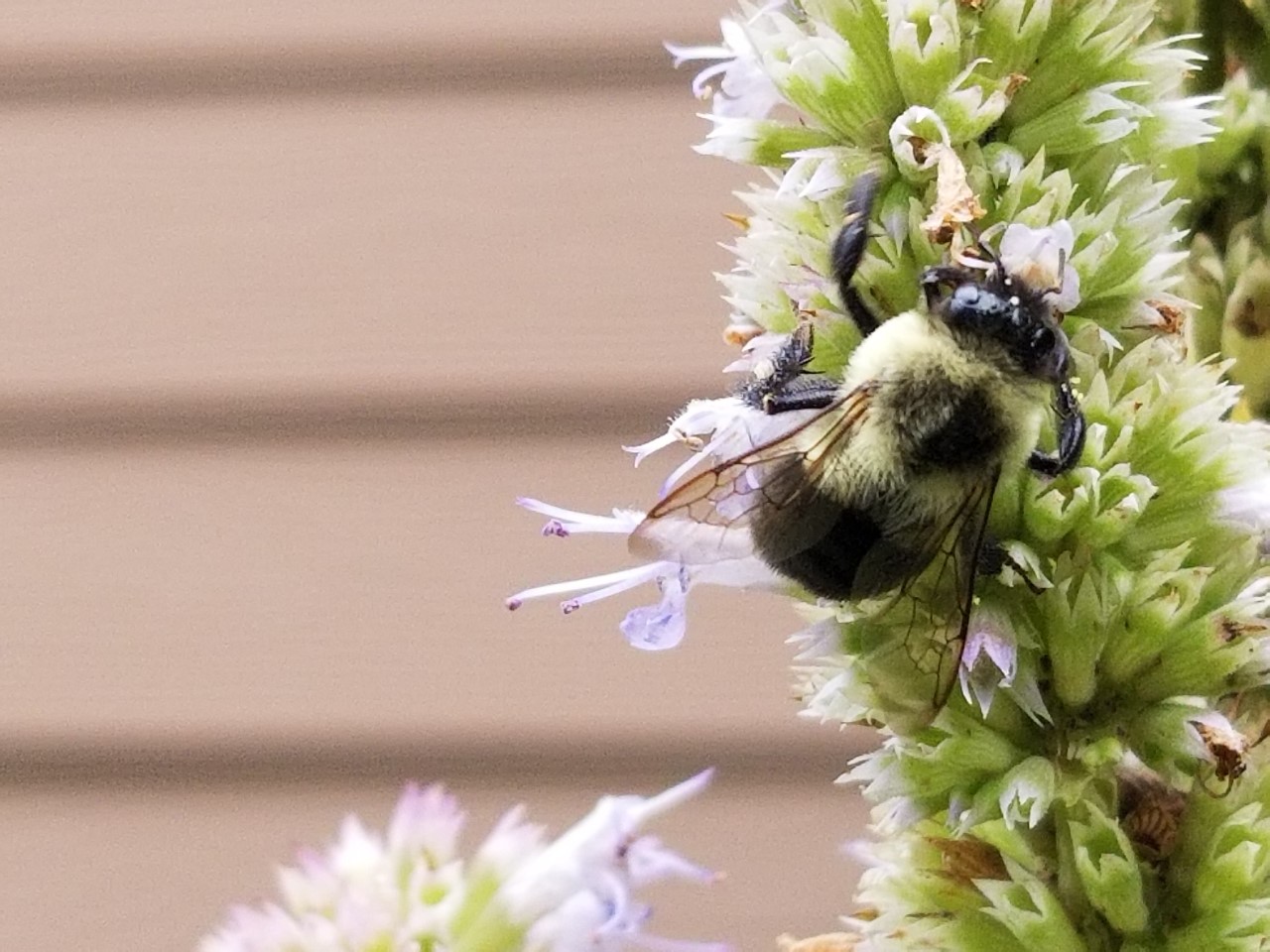 Bumble BeeBumble Bee – Hairy Abdomen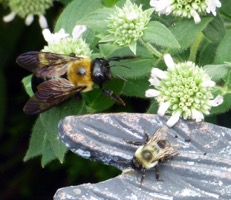 Carpenter Bee with a Bumble BeePhoto credit:  Bodie Pennisi, UGA Extension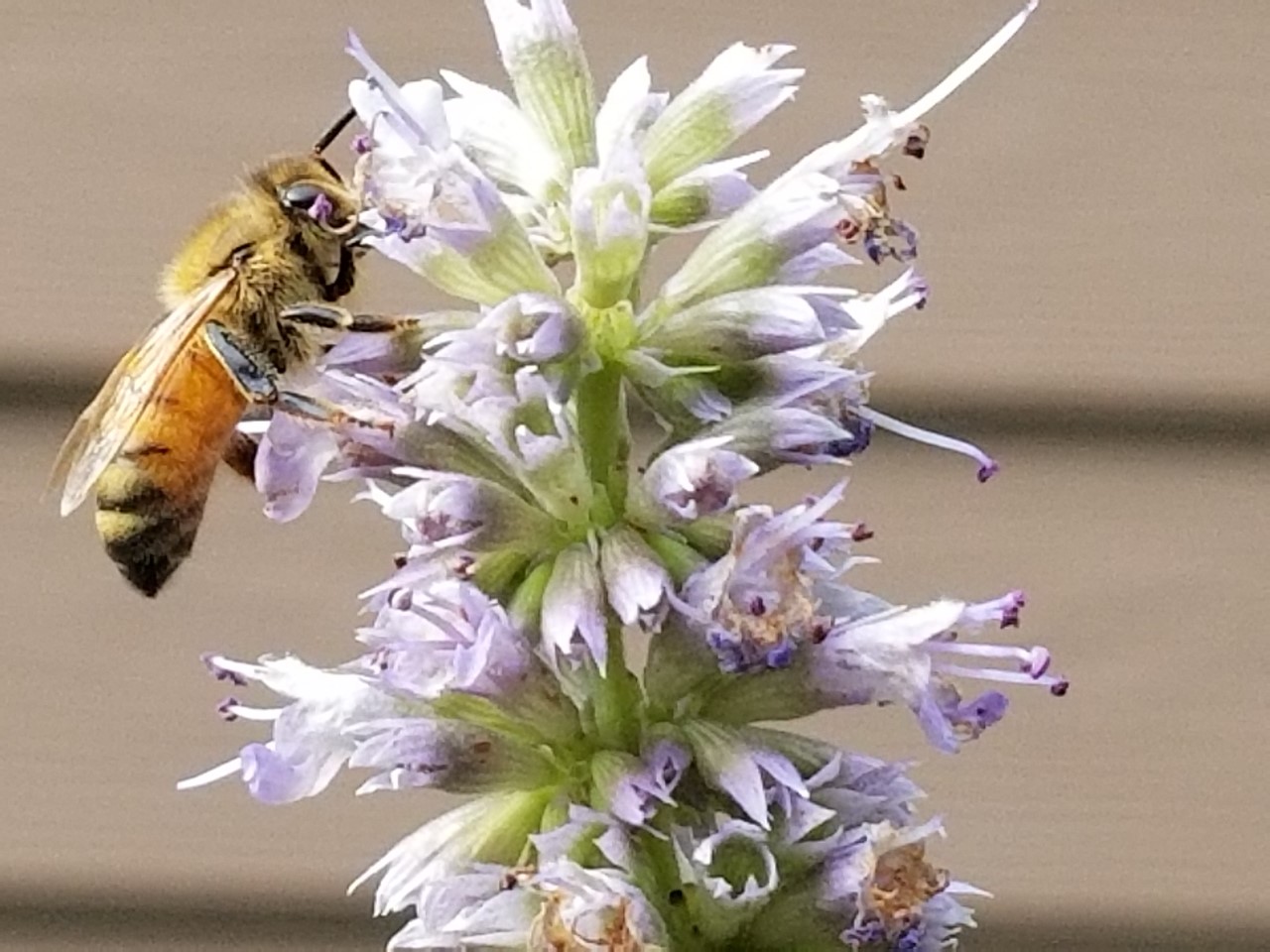 Honey Bee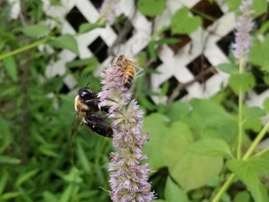 Bumble Bee and Honey Bee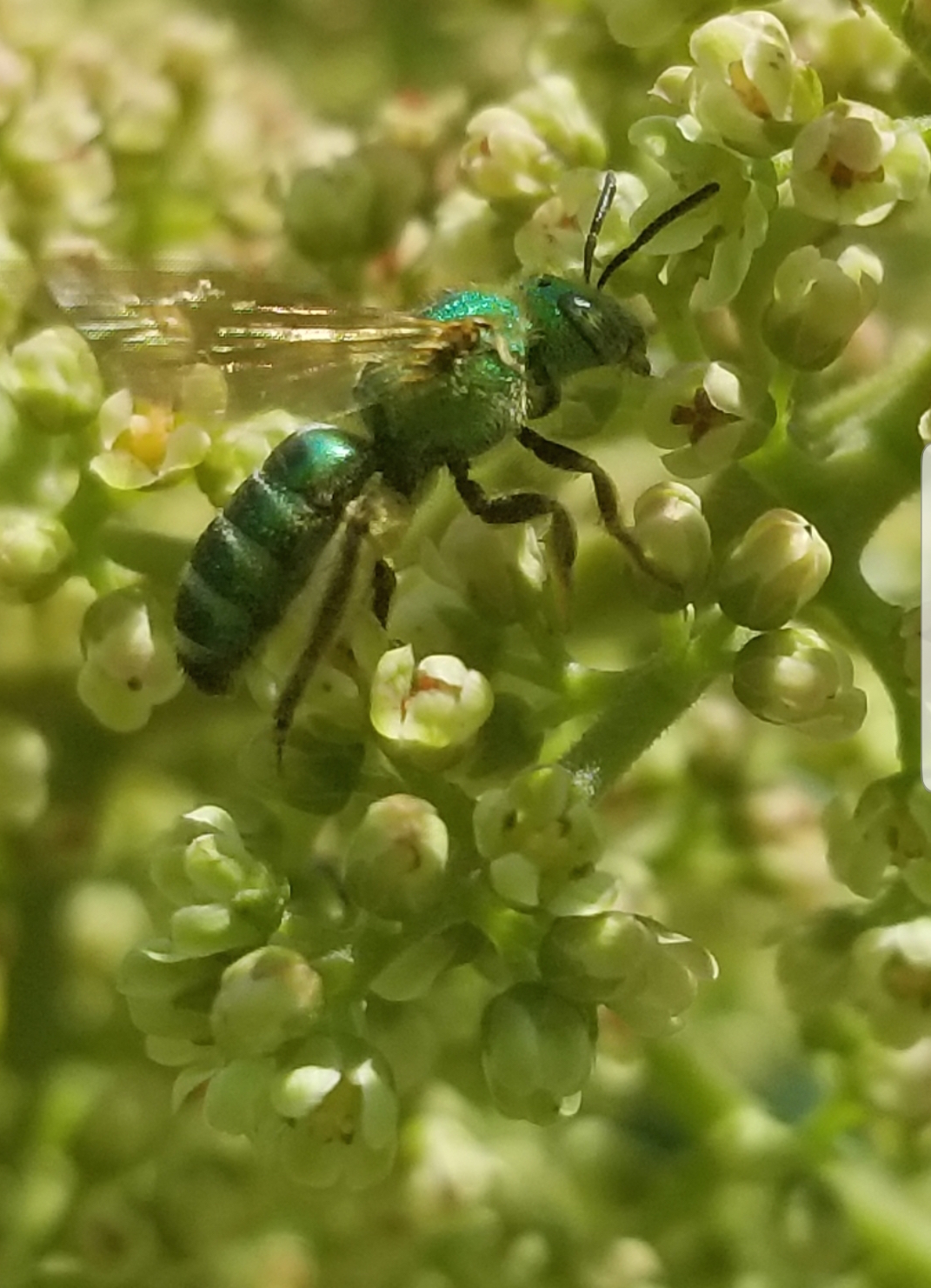 Metallic green bee 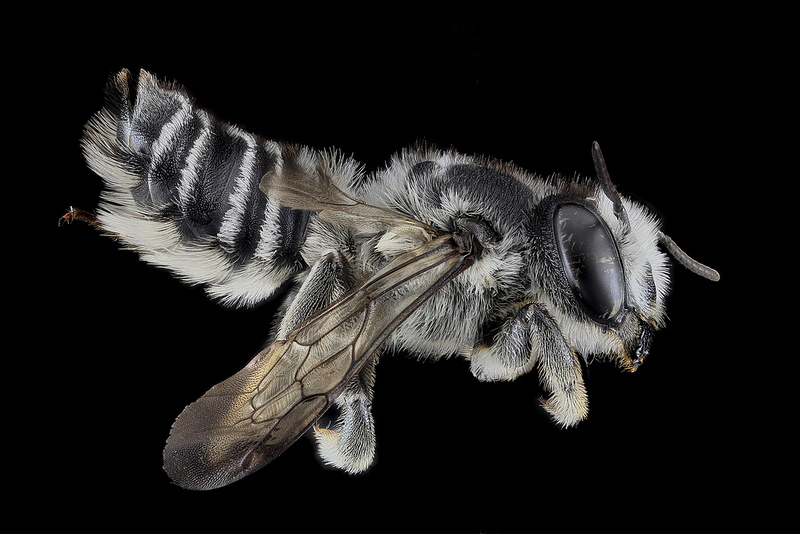 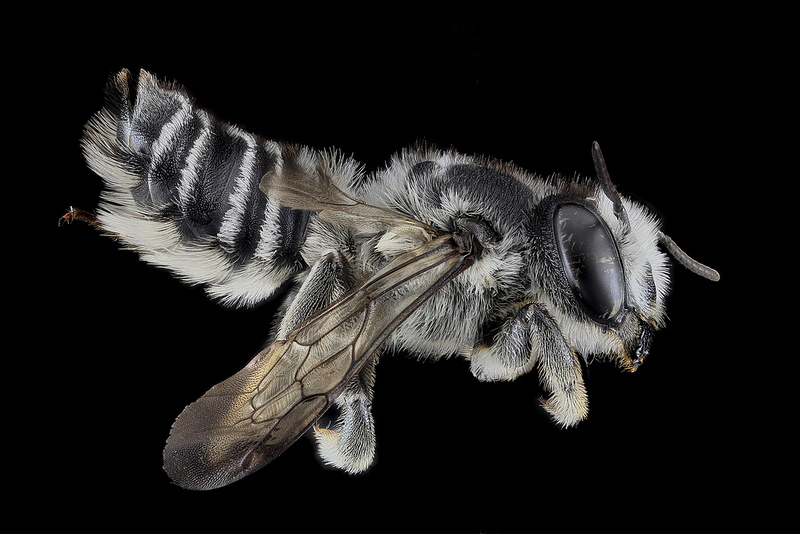 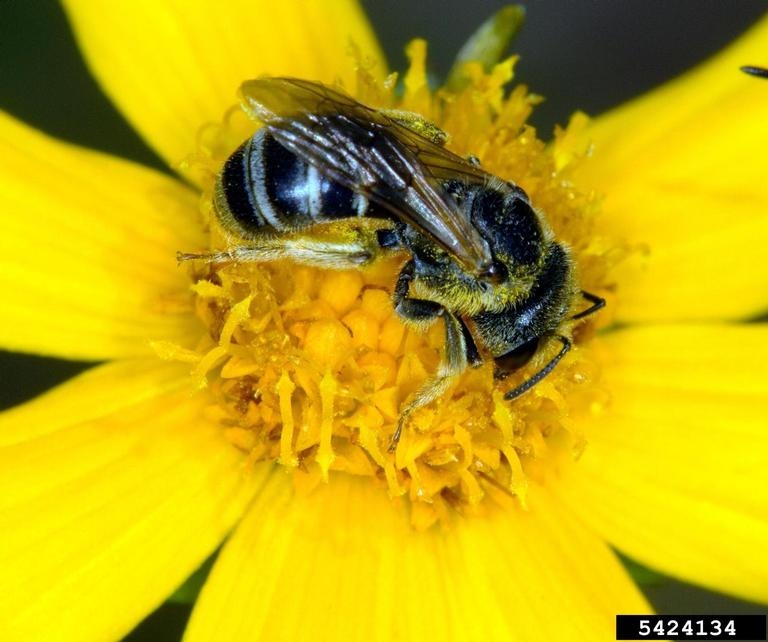 Leafcutter beePhoto credit: David Cappaert, bugwood.org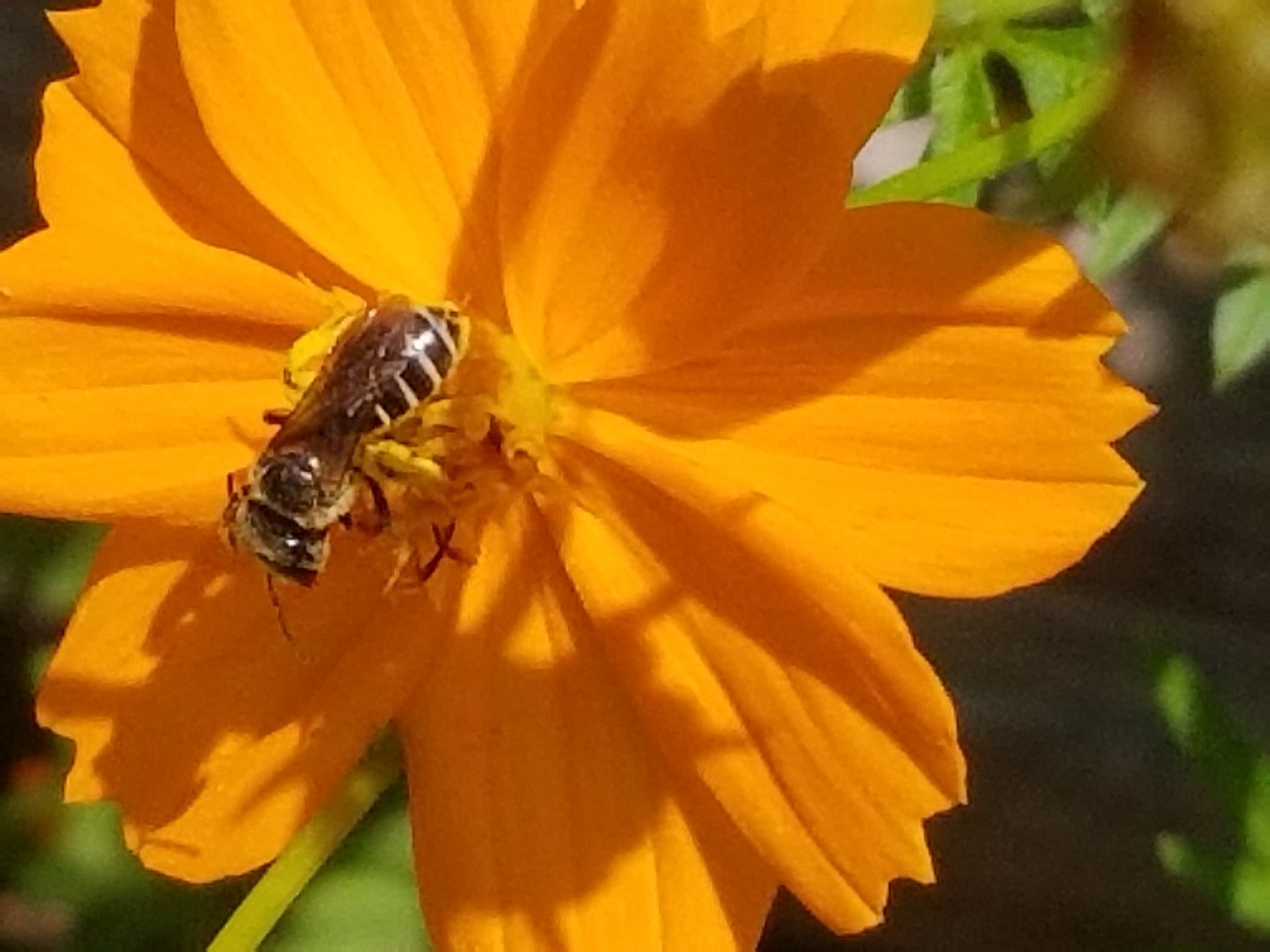 Small bee on cosmos flower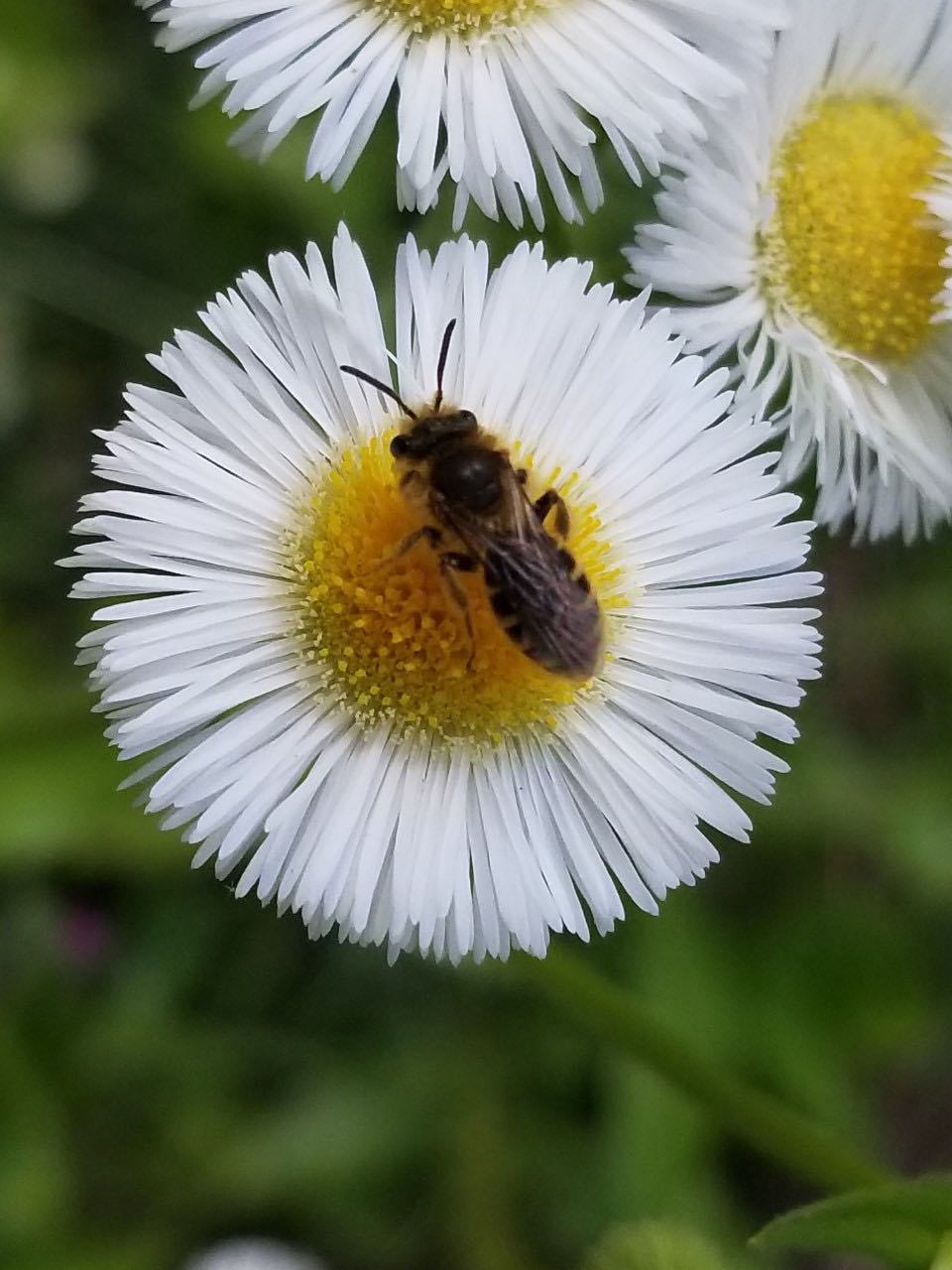 Small bee on aster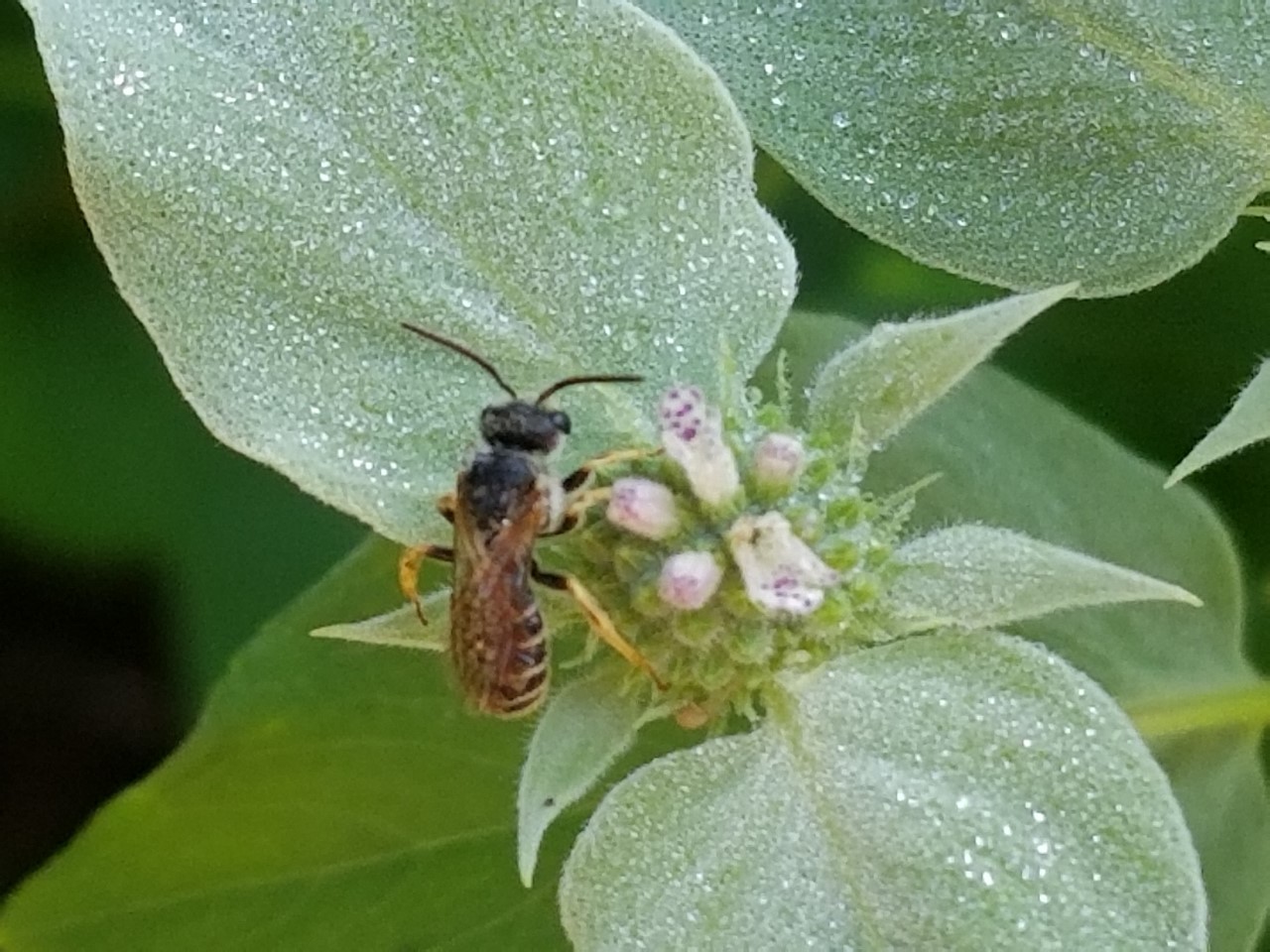 Small bee on mountain mint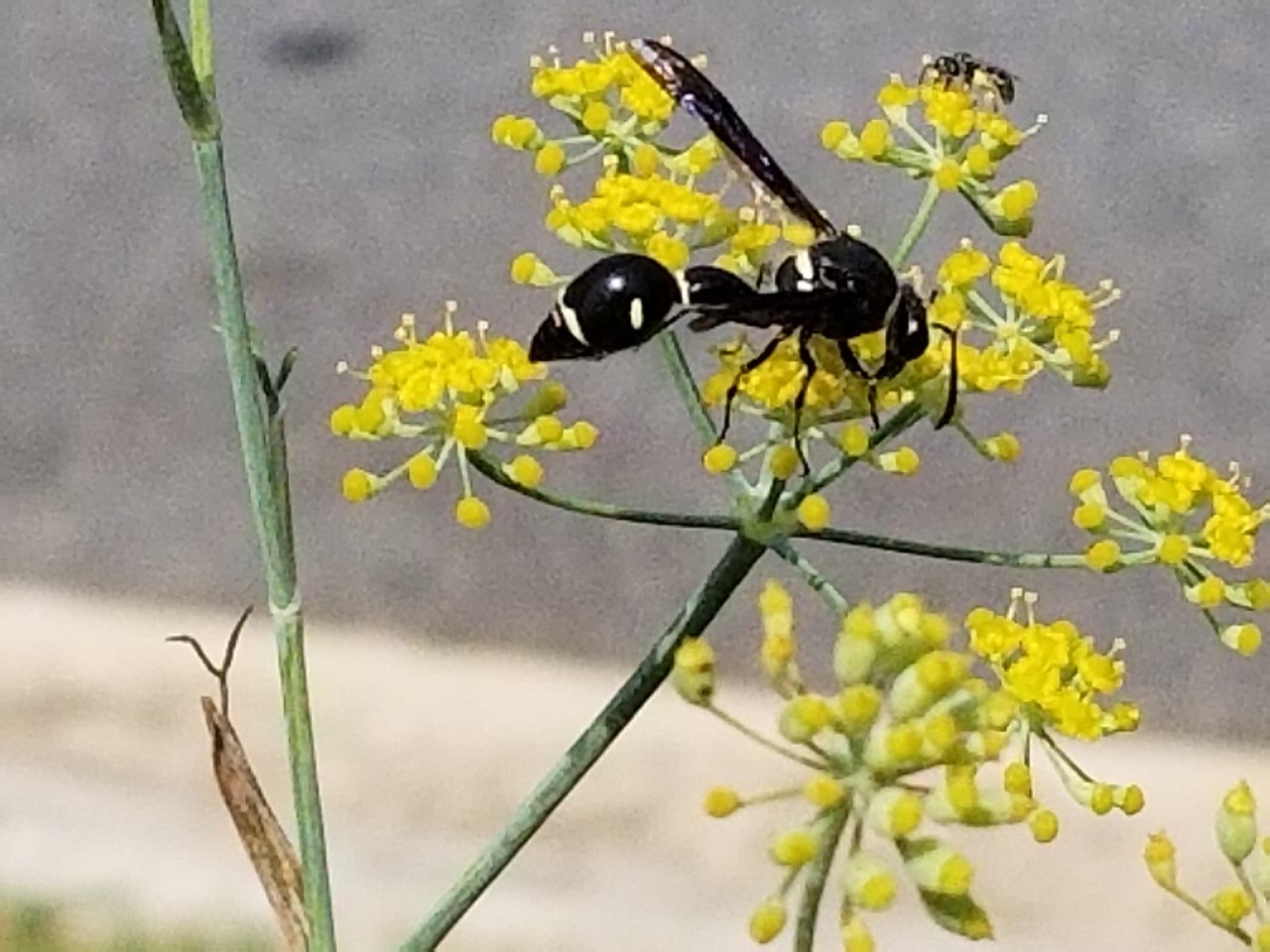 Potter Wasp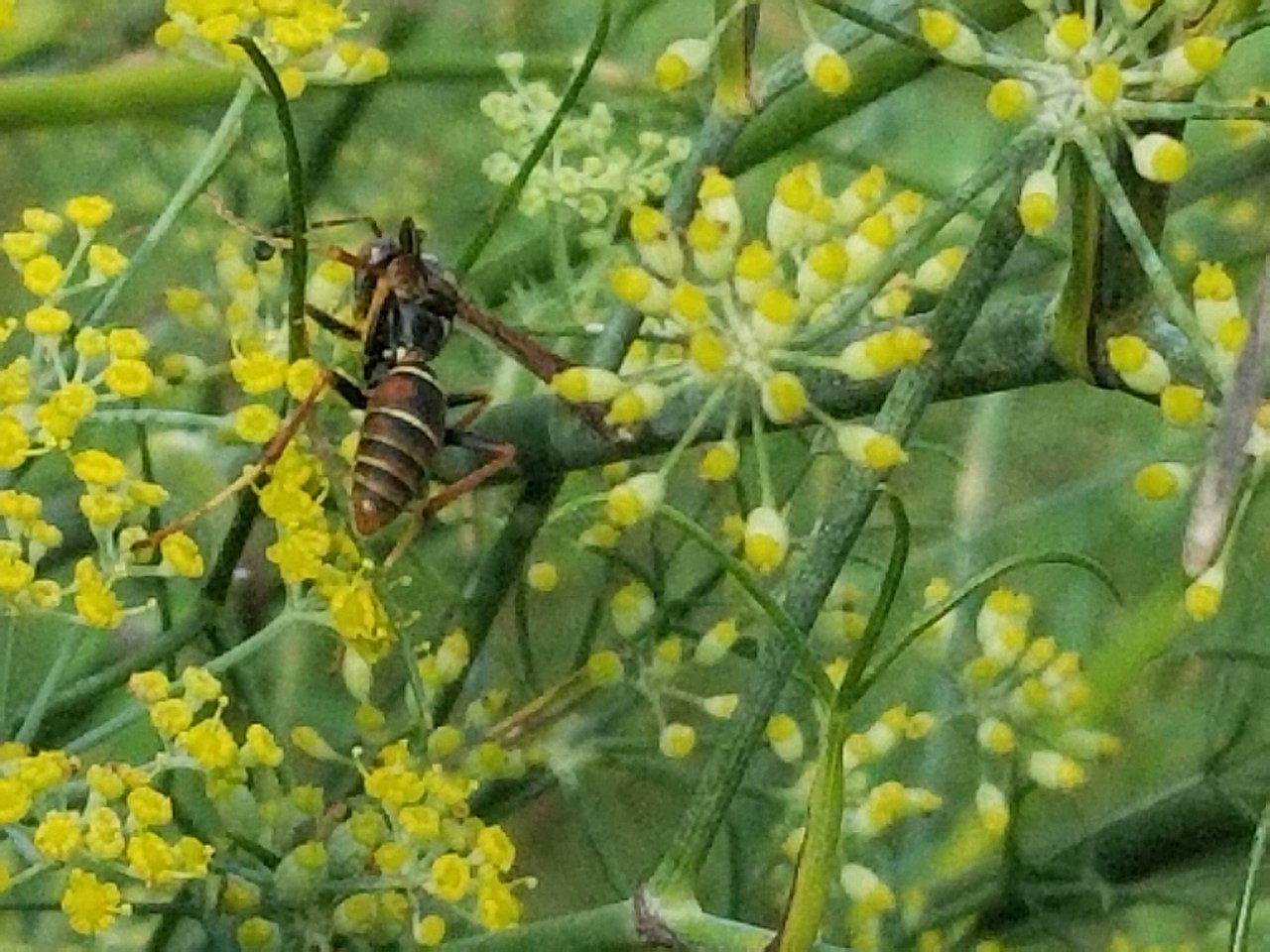 Paper Wasp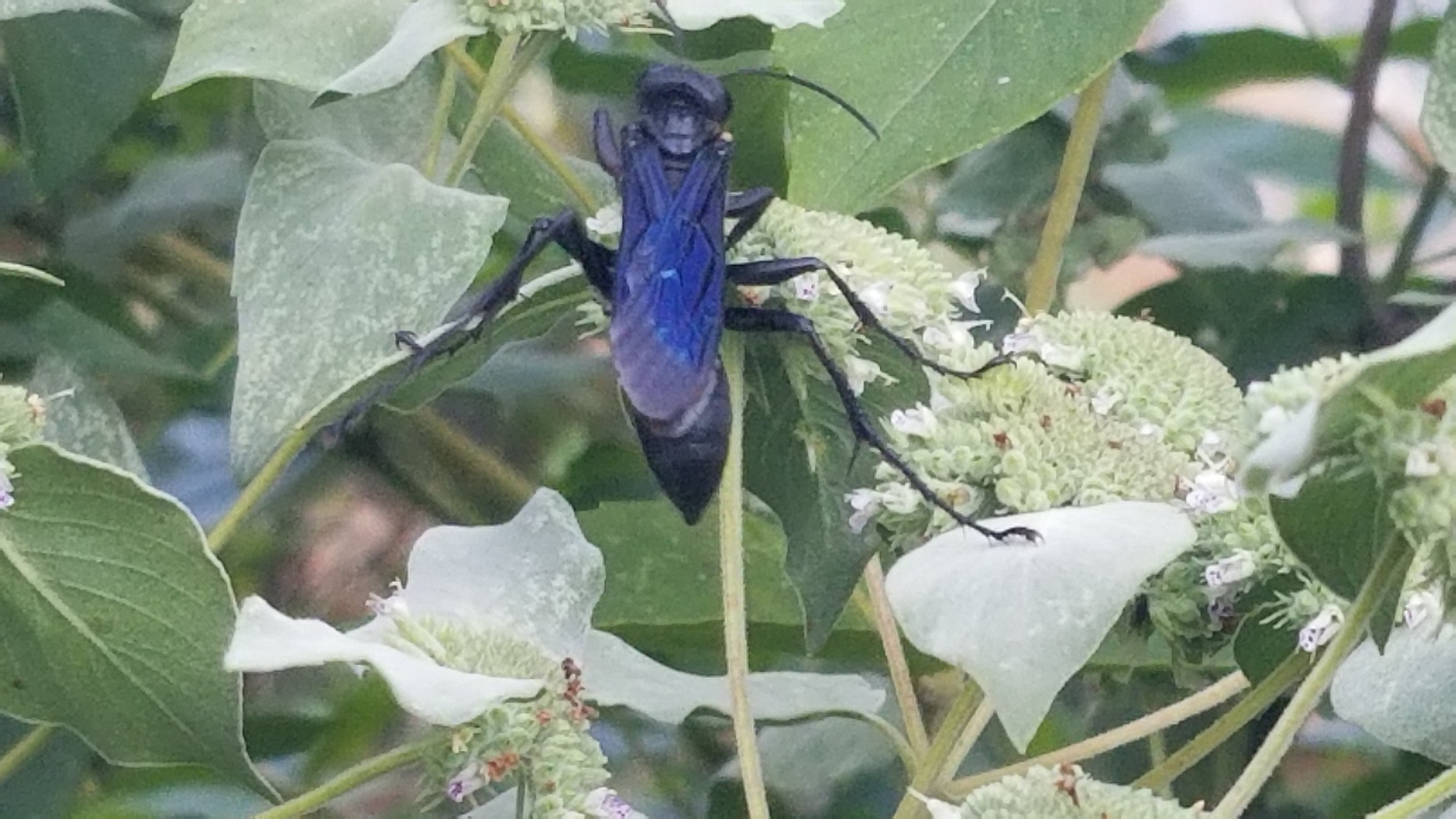 Great Black Wasp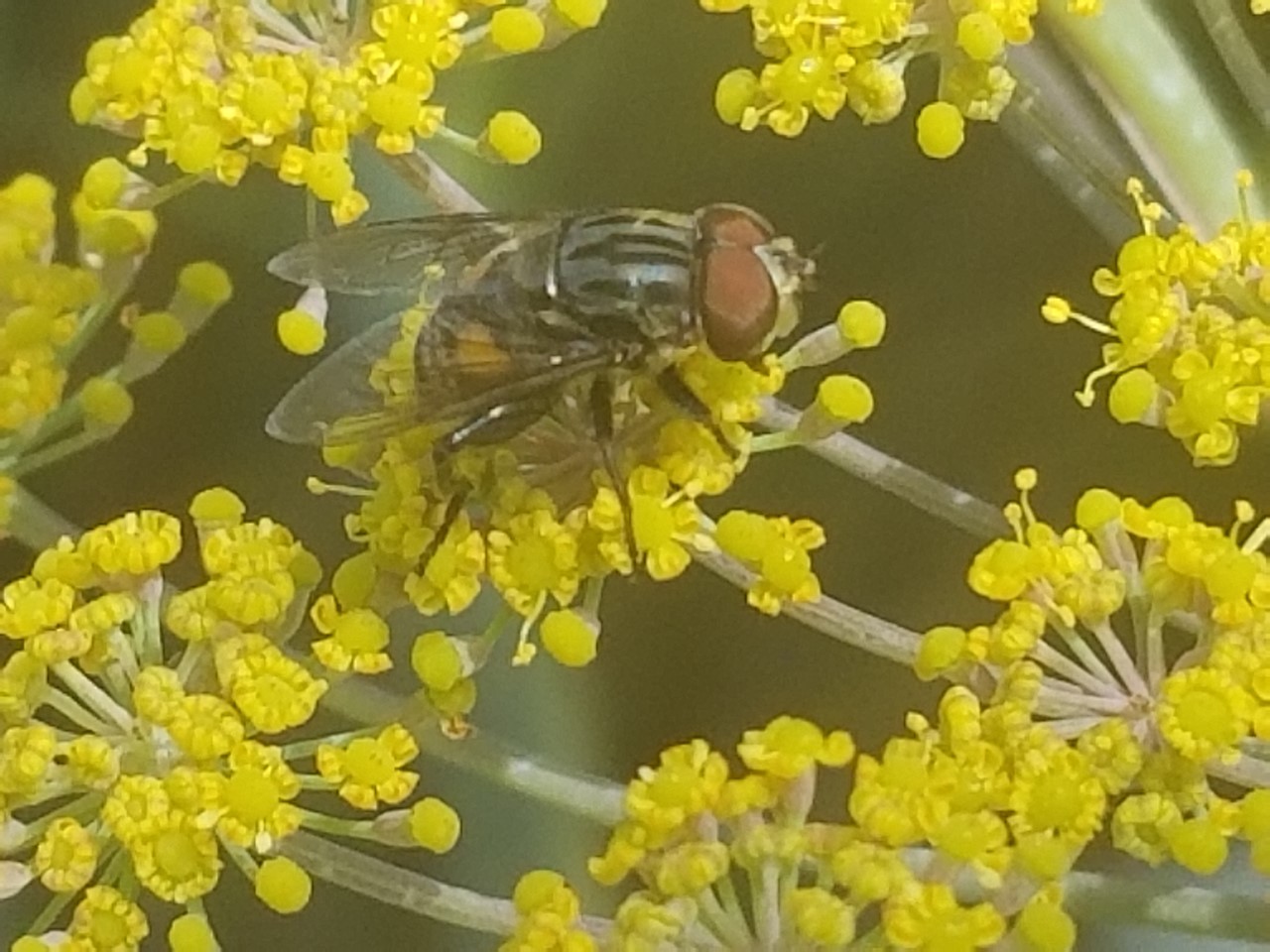 Fly (notice location of eyes and lack of large antenna)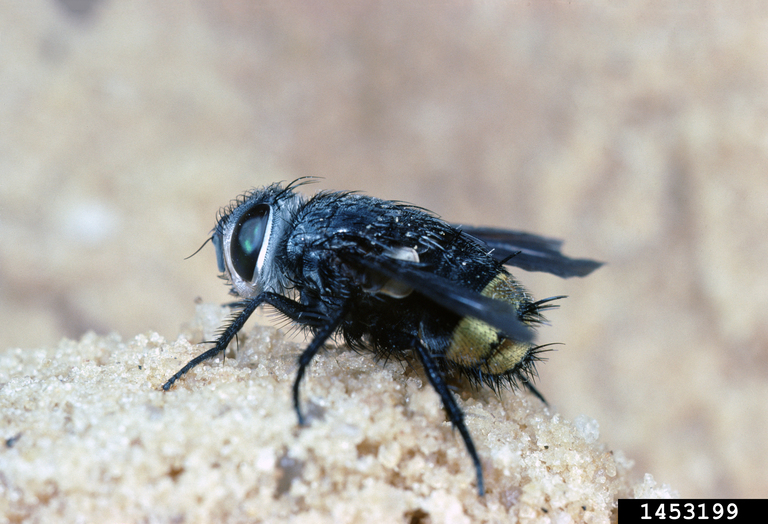 Tachinid FlyPhoto credit:  Sturgis McKeever, Georgia SouthernUniversity, Bugwood.org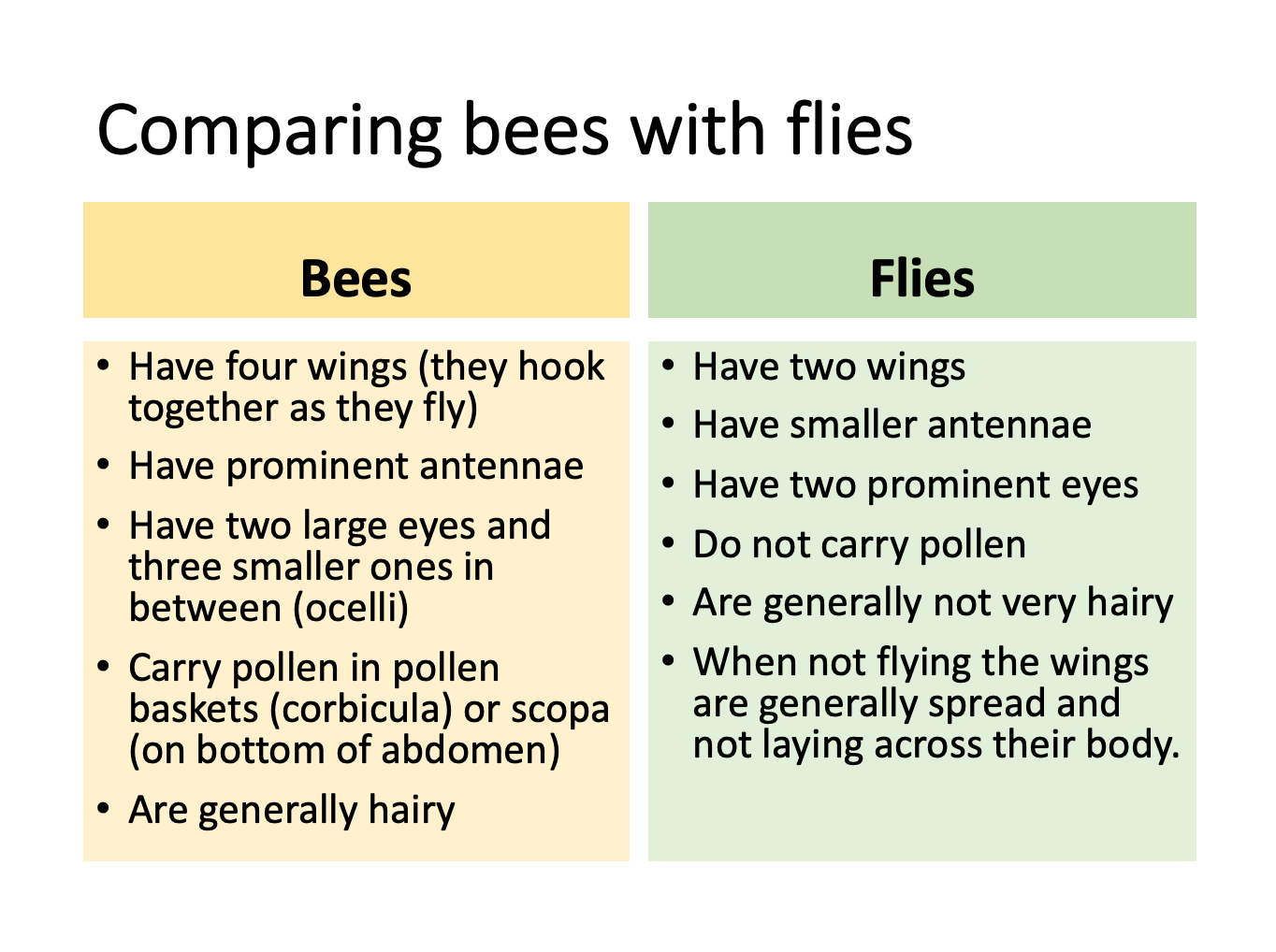 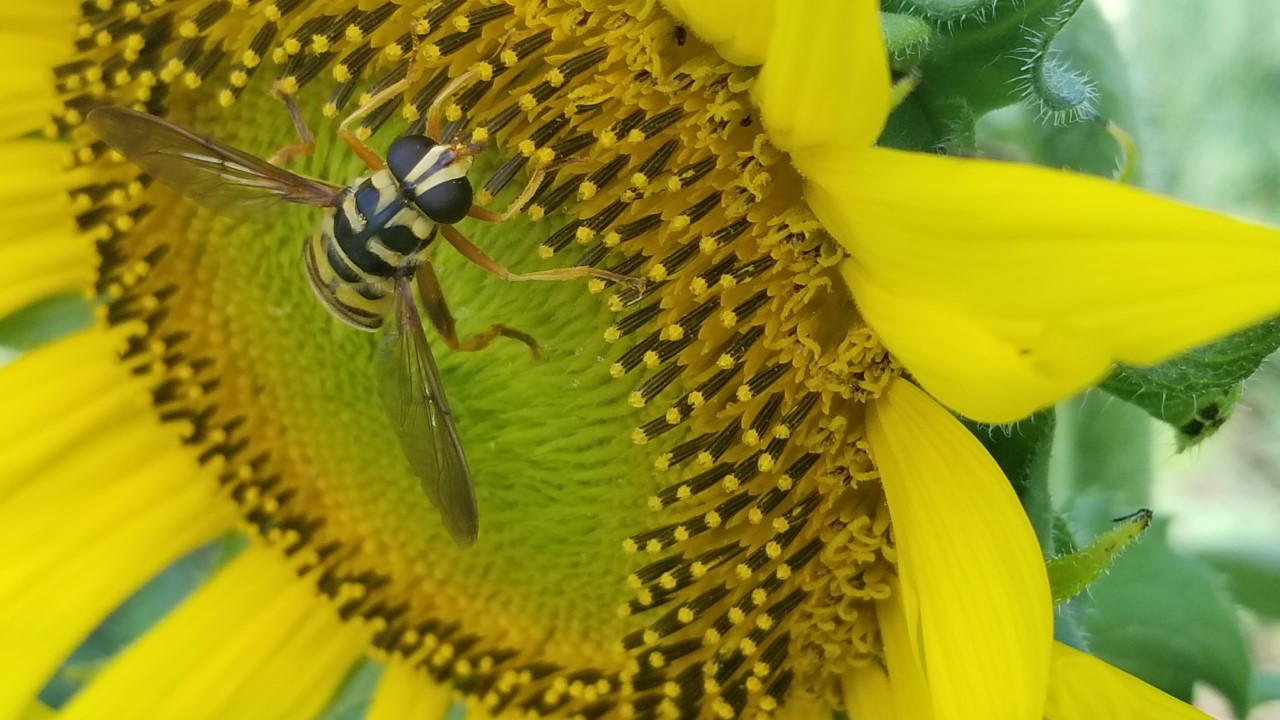 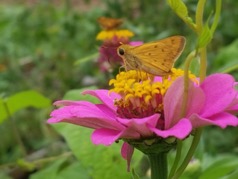 Skipper Butterfly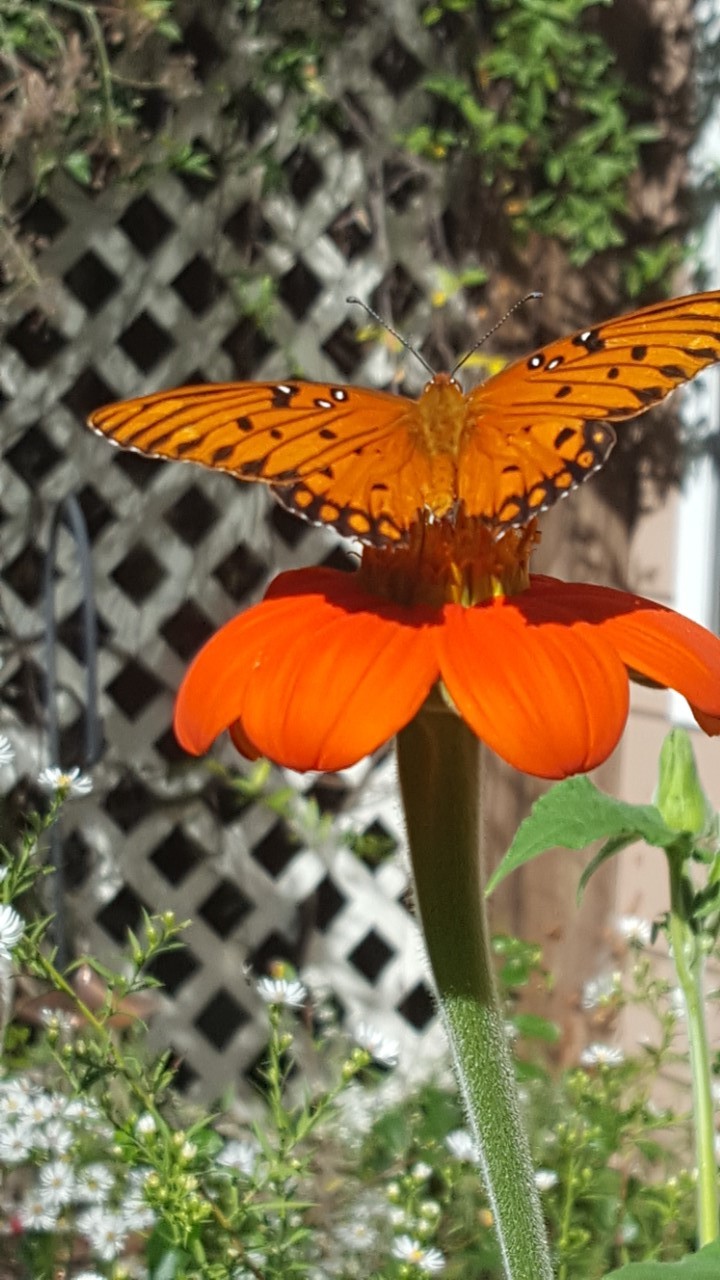 Gulf Fritillary Butterfly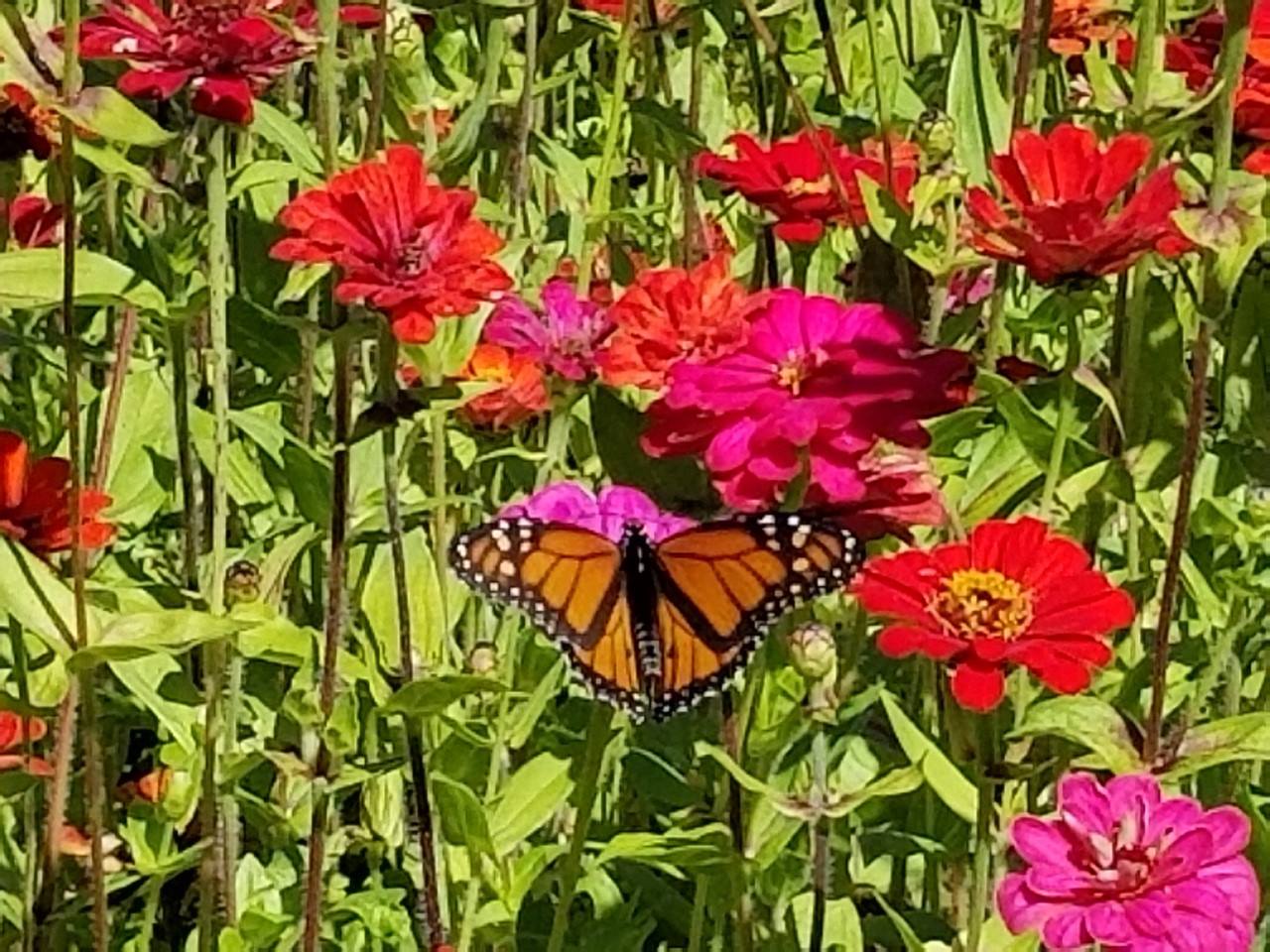 Monarch Butterfly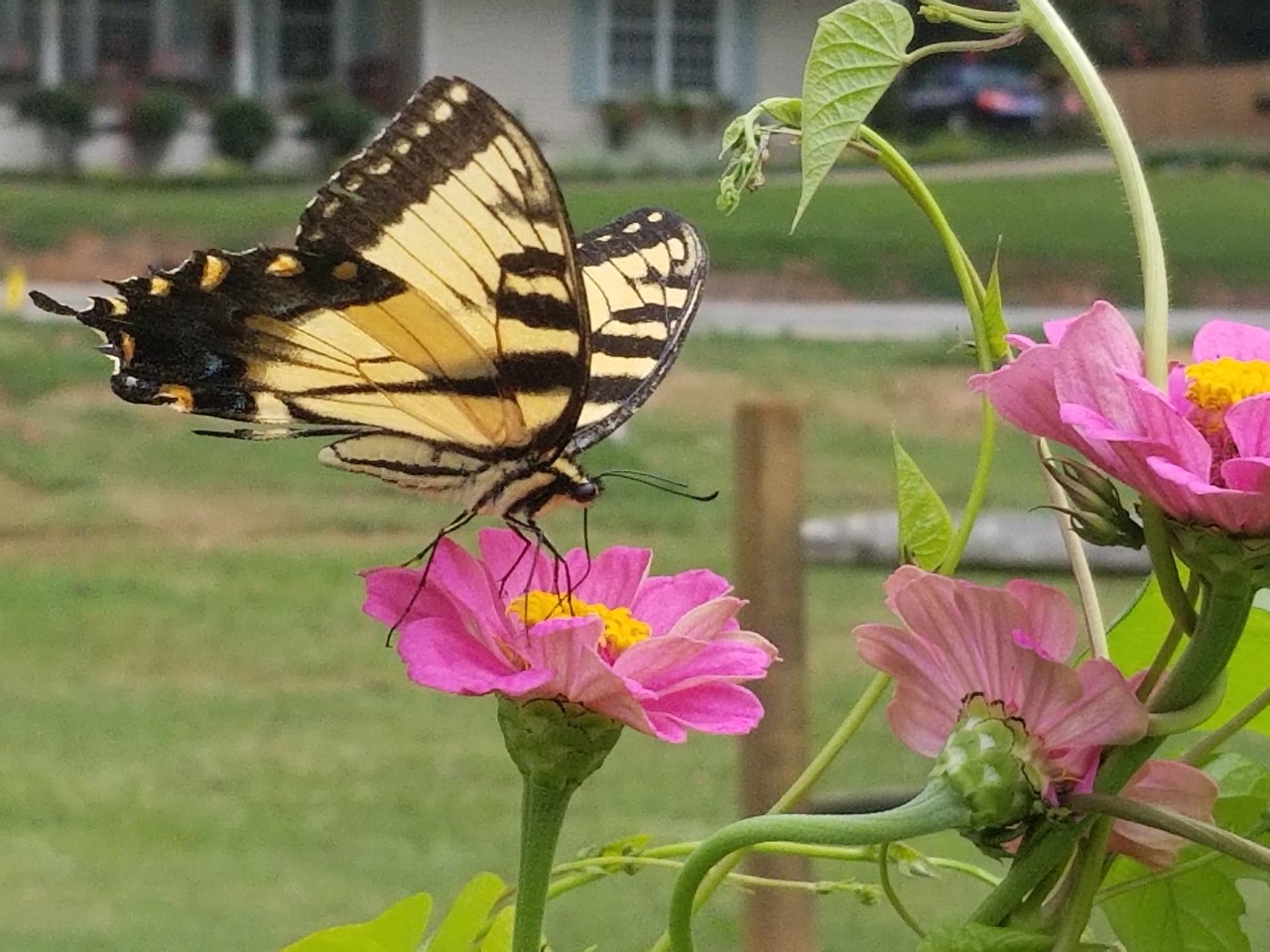 Eastern Tiger Swallowtail Butterfly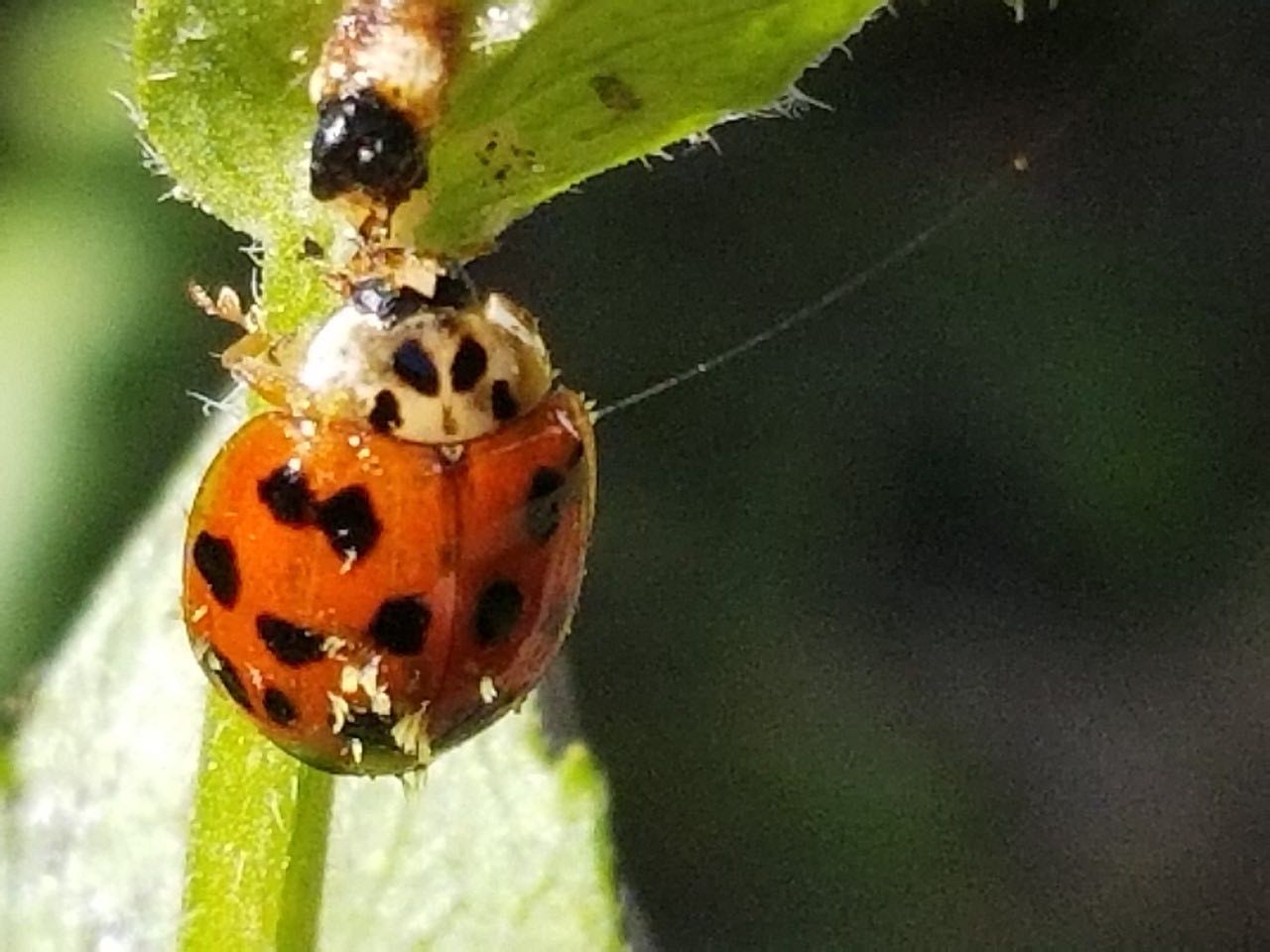 Lady Beetle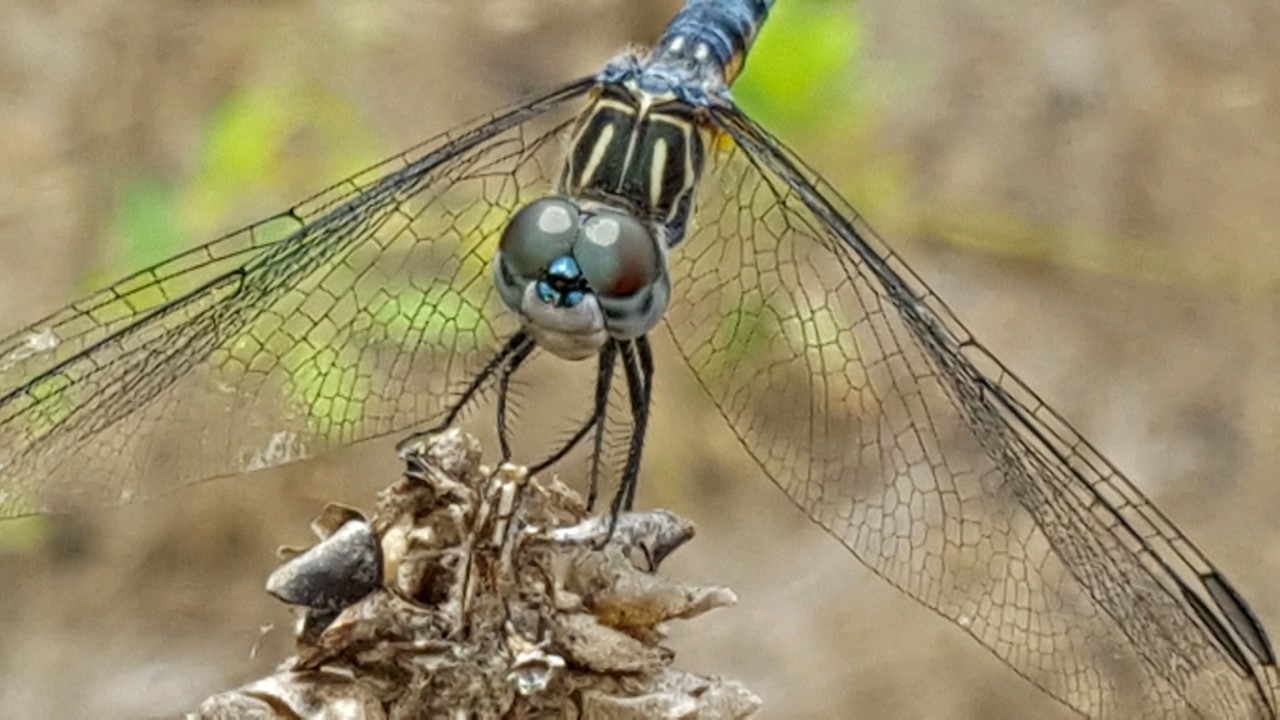 DragonflyPhoto credit:  Millard Griffin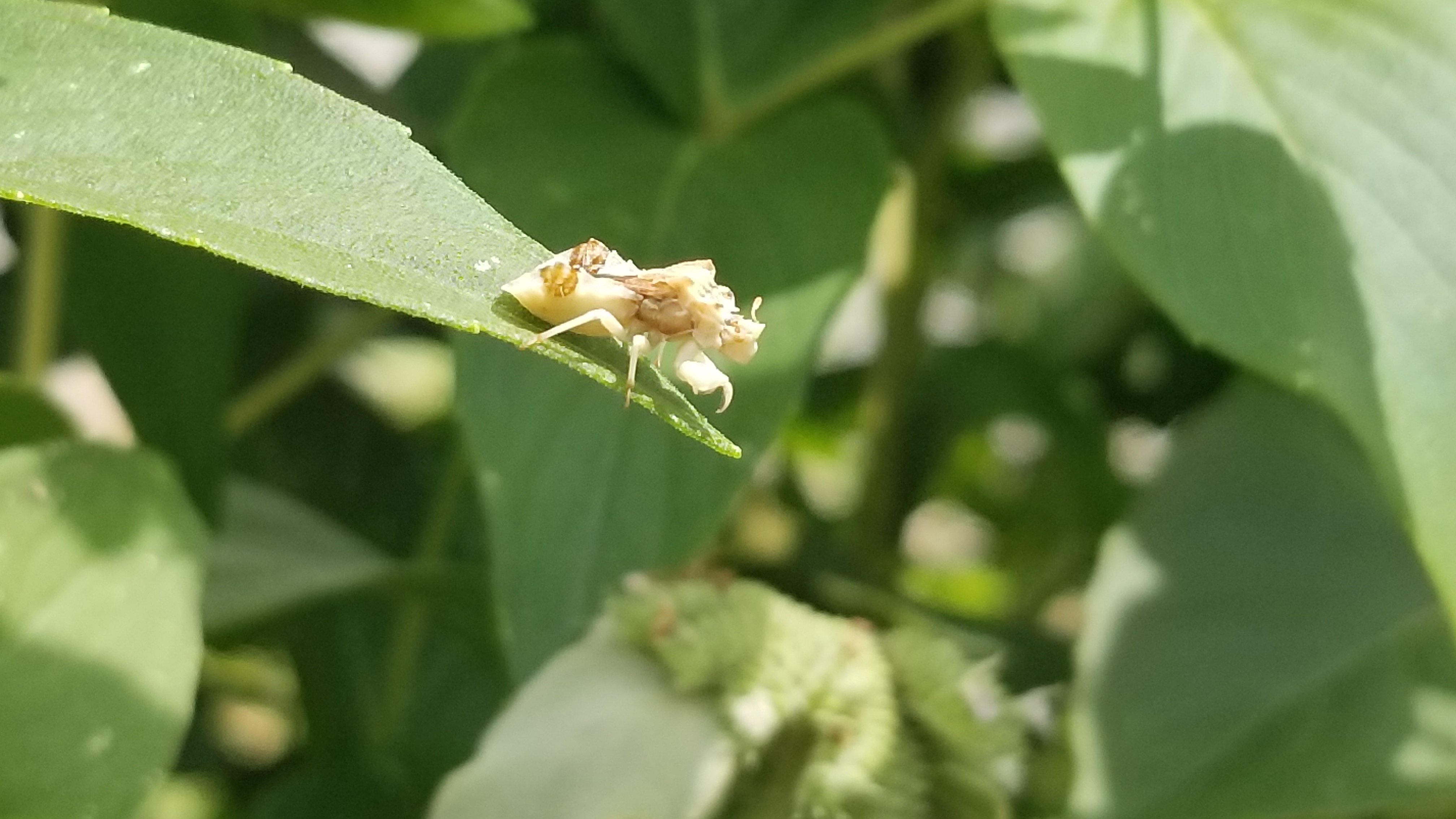 Ambush bugGreat Southeast Pollinator Census Observation SheetName of participant: ____________________   Email:  _______________________Address of Garden (for mapping): ___________________________ County_______________Would you consider your garden        small (< ¼ of an acre)        medium  (>1/4 of an acre but < 1 acre) or       large (>1 acre)Date:   Aug 18     Aug 19 Time of count start: _________Temperature: ____   °FWeather conditions:  Sunny        Partly Cloudy       Cloudy       RainyIs there a honey beekeeper within 5 miles of your garden?  Yes    No     Don’t KnowName of pollinator plant used for counting.  Please give common name and Latin name if you have it:  _____________________Counting Data:Visit https://GSePC.org to upload your counts to the website.  Every count is important so THANK YOU!                 You can also use this QR code to get to the website for count uploads!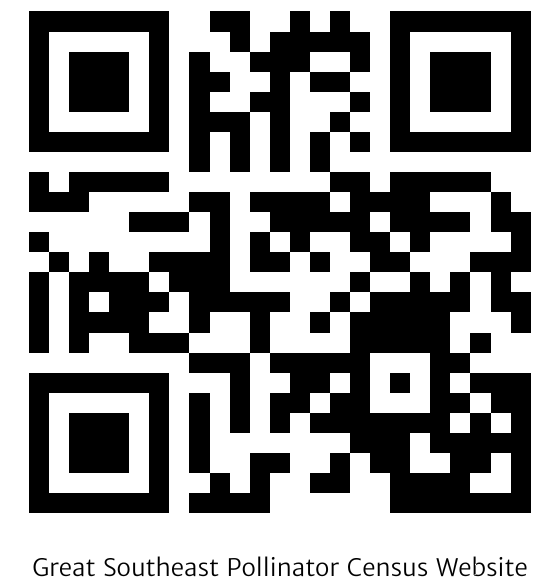 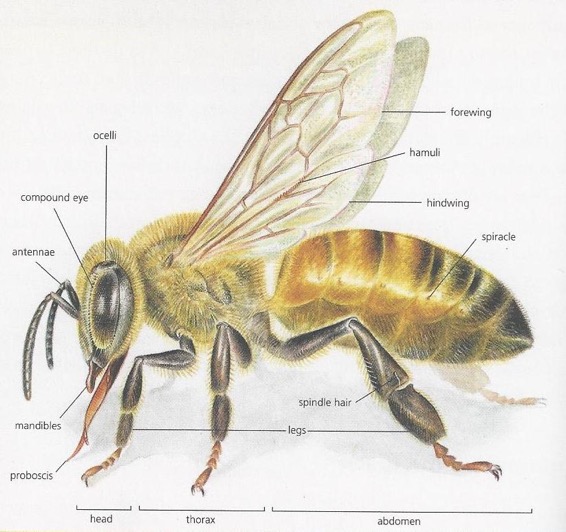 This program is coordinated by University of Georgia Extension.  South Carolina participation is coordinated by Clemson University Extension and North Carolina participation is coordinated by North Carolina A&T State University.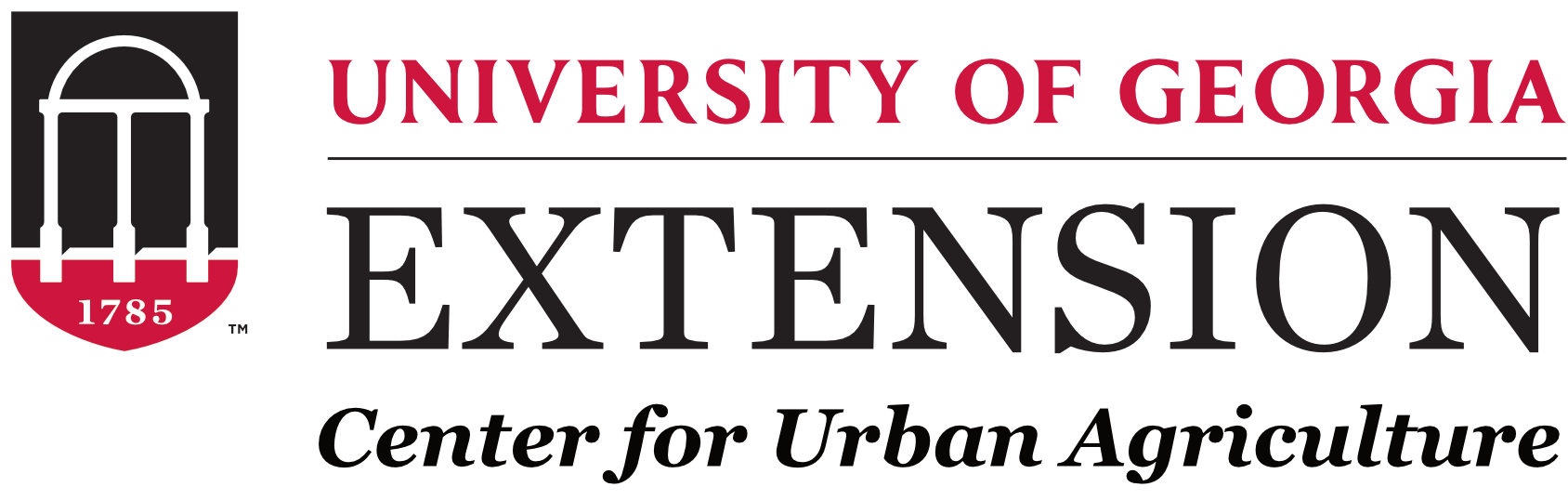 Insect Counting & Identification Guide Type of InsectNumbersCarpenter BeesBumble BeesHoney BeesSmall BeesWaspsFliesButterflies/MothsOther Insects